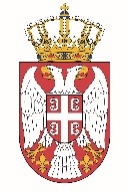 Permanent Mission of the  of  to the United Nations Office in Working Group for UPR Interactive Dialogue on Report of Timor Leste	January 2022The Republic of Serbia welcomes the delegation of Timor Leste  at the UPR’s Session and thanks for presenting the National Report. Timor Leste has shown a high level of dedicated approach to the UPR process, and we commend all the measures its authorities has taken in order to respond to the UPR recommendations.             We would like to recommend to Timor Leste to bring birth registration services closer to beneficiaries, especially in rural areas, while making the administrative process more effective and less costly              Serbia wishes Timor Leste a fruitful review process.